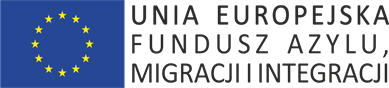 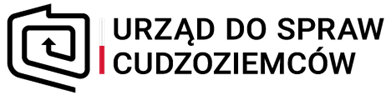 Wynik zapytania o zatrudnieniu:W dniu 23 marca 2021 r. dokonano wyboru ofert zgodnie z postawionymi w zapytaniu o zatrudnieniu na świadczenie usług jako konsultant obsługujący infolinię w Urzędzie do Spraw Cudzoziemców, kryteriami oceny wykonawców. Powyższe działanie realizowane jest w ramach nr 6/1-2015/BK-FAMI „Opracowanie i wdrożenie długofalowej strategii komunikacyjnej Urzędu do Spraw Cudzoziemców”, finansowanego ze środków Unii Europejskiej w zakresie Programu Krajowego Funduszu Azylu, Migracji i Integracji – „Bezpieczna przystań”.Urząd do Spraw Cudzoziemców dokonał wyboru najkorzystniejszych ofert spełniających wymagania postawione w zapytaniu o zatrudnieniu i powierzył realizację  przedmiotowego zadania: Pani Agnieszce Wójcik, Pani Patrycji Tchórzewskiej oraz Panu Wiktorowi Stańczykowi.